Alla Dirigente Scolastica 
dell’I.C. Mignano M.L. -Marzano 
DICHIARANO PER L'A.S. __________________________che, rispetto allo scorso anno, non sono variate le condizioni del ritiro del proprio figlio/a. Si precisa che tale delega risulterà valida per l'intero percorso scolastico (Primo Ciclo: Sc. infanzia - Sc. Primaria - Sc. Secondaria di l grado), salvo eventuali comunicazioni successive .Figlio/a	frequentante	plesso _______________________	 all'uscitada scuola.	Firma dei genitori	_______________________	_______________________…………………………………………………………………………………………………Alla Dirigente Scolastica 
dell’I.C. Mignano M.L. -MarzanoDICHIARANO PER L'A.S. __________________________che, rispetto allo scorso anno, non sono variate le condizioni del ritiro del proprio figlio/a. Si precisa che tale delega risulterà valida per l'intero percorso scolastico (Primo Ciclo: Sc. infanzia - Sc. Primaria - Sc. Secondaria di l grado), salvo eventuali comunicazioni successive .Figlio/a	frequentante	plesso _______________________	 all'uscitada scuola.	Firma dei genitori	_______________________	_______________________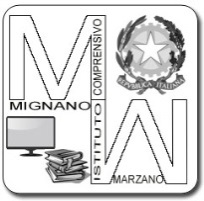 Istituto Comprensivo Statale “Mignano - Marzano”Istruzione del primo ciclo nei comuni diMignano Montelungo, Marzano Appio, PresenzanoCorso Umberto I, 208 – 81049 Mignano Montelungo (CE)Tel. e Fax: 0823/904424 – C.F.: 95005860614ceic8ax00c@istruzione.it; ceic8ax00c@pec.istruzione.it; www.icmignanomlmarzano.edu.itIstituto Comprensivo Statale “Mignano - Marzano”Istruzione del primo ciclo nei comuni diMignano Montelungo, Marzano Appio, PresenzanoCorso Umberto I, 208 – 81049 Mignano Montelungo (CE)Tel. e Fax: 0823/904424 – C.F.: 95005860614ceic8ax00c@istruzione.it; ceic8ax00c@pec.istruzione.it; www.icmignanomlmarzano.edu.itIl sottoscrittonato ail      /     /La sottoscrittanata ail      /     / genitori padre madre tutoreIstituto Comprensivo Statale “Mignano - Marzano”Istruzione del primo ciclo nei comuni diMignano Montelungo, Marzano Appio, PresenzanoCorso Umberto I, 208 – 81049 Mignano Montelungo (CE)Tel. e Fax: 0823/904424 – C.F.: 95005860614ceic8ax00c@istruzione.it; ceic8ax00c@pec.istruzione.it; www.icmignanomlmarzano.edu.itIstituto Comprensivo Statale “Mignano - Marzano”Istruzione del primo ciclo nei comuni diMignano Montelungo, Marzano Appio, PresenzanoCorso Umberto I, 208 – 81049 Mignano Montelungo (CE)Tel. e Fax: 0823/904424 – C.F.: 95005860614ceic8ax00c@istruzione.it; ceic8ax00c@pec.istruzione.it; www.icmignanomlmarzano.edu.itIl sottoscrittonato ail      /     /La sottoscrittanata ail      /     / genitori padre madre tutore